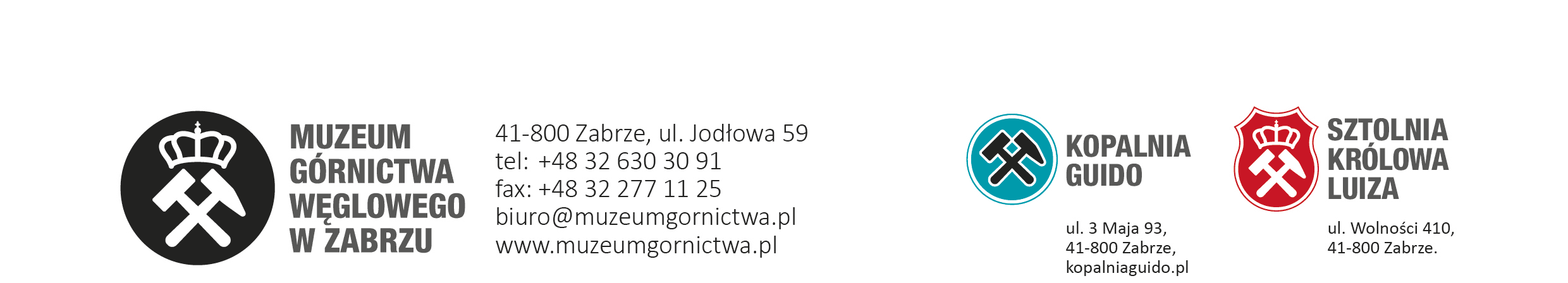 Muzeum  Górnictwa  Węglowegow  Zabrzu ul.  Georgiusa Agricoli 241-800  ZABRZE woj. śląskieOGŁOSZENIE O ZAMÓWIENIU  na usługi społeczne o wartości szacunkowej poniżej 750 000 euroUsługa, jako wymieniona w załączniku XIV do dyrektywy 2014/24/UE  zaliczana jest do kategorii „Usług społecznych i innych szczególnych usług”.„Sukcesywne świadczenie usług cateringowych dla potrzeb Muzeum Górnictwa Węglowego w Zabrzu” Znak sprawy ZP/06/MGW/2020ZATWIERDZAM:Dyrektor Muzeum Górnictwa Węglowego                                w Zabrzu Bartłomiej SzewczykZabrze, dnia 25.02.2020 r.SPIS  ZAWARTOŚCI  OGŁOSZENIA O ZAMÓWIENUCZĘŚĆ I- OBLIGATORYJNE POSTANOWIENIA OGŁOSZENIACZĘŚĆ II – SZCZEGÓŁOWY OPIS PRZEDMIOTU ZAMÓWENIA CZĘŚĆ III- WZÓR UMOWYCZĘŚĆ IV- WZORY FORMULARZY:  Załącznik nr 1 - Formularz oferty  Załącznik nr 2.1 – Oświadczenie wstępne o spełnieniu warunków udziału w postępowaniu    Załącznik nr 2.2 – Oświadczenie wstępne dotyczące przesłanek wykluczenia z postepowania  Załącznik nr 3.1, 3.2, 3.3 i 3.4. odpowiednio dla czterech Menu - Formularze cenowe (stanowią oddzielny plik)   Załącznik nr 4 - Wzór wykazu usług na potwierdzenie spełniania warunku udziału w postępowaniuZałącznik nr 5 - Oświadczenie o braku powiązań kapitałowych/lista podmiotów powiązanych Kapitałowo.Rozdział 1Instrukcja dla WykonawcówNazwa i adres Zamawiającego.Nazwa Zamawiającego:	Muzeum Górnictwa Węglowego w Zabrzu,Adres Zamawiającego:	ul. Georgiusa Agricoli 2,Kod Miejscowość: 		41-800   ZabrzeTelefon:   (32) 630 30 91 Faks:       (32)  277 11 25 Adres strony internetowej: http://www.muzeumgornictwa.plOznaczenie postępowaniaPostępowanie oznaczone jest znakiem: ZP/06/MGW/2020Wykonawcy powinni we wszelkich kontaktach z Zamawiającym powoływać się na wyżej podane oznaczenie.Tryb postępowaniaPostępowanie o udzielenie zamówienia prowadzone jest na podstawie art. 138o w związku z art. 138g Rozdział 6 „Zamówienia na usługi społeczne i inne szczególne usługi”, ustawy z dnia  29 stycznia 2004 r. Prawo zamówień publicznych (Dz. U. 2019 r., poz. 1843 z póź. zm.) zwanej dalej Pzp. W zakresie nieuregulowanym niniejszym Ogłoszeniem o zamówieniu (dalej OOZ), zastosowanie mają przepisy ustawy Pzp.4. 	Przedmiot zamówienia4.1.	Przedmiotem zamówienia jest sukcesywne świadczenie usług cateringowych wraz z pełną obsługą kelnerską dla potrzeb Muzeum Górnictwa Węglowego w Zabrzu zgodnie z indywidualnymi częściowymi zamówieniami.  4.2.	Miejscem docelowym świadczenia usług jest teren miasta Zabrze, w szczególności następujące lokalizacje:1)	Kopalnia Guido znajdująca się w Zabrzu przy ul. 3 maja 93 Strefa K8 zlokalizowana 320 metrów pod powierzchnią ziemi w skład której wchodzą następujące powierzchnie (komory): Komora Badawcza               nr 8, Komora Kompresorów, Hala Pomp, Warsztat Mechaniczny oraz przekop główny2)	Budynek Obsługi Ruchu Turystycznego (sala konferencyjna) przy ul. 3 Maja 933)	Hostel Guido (sale konferencyjne i  sala restauracyjna) przy ul. 3 Maja 93a4)	Sztolnia Królowa Luiza - Sala Sprężarek i Rozdzielni 6KW mieszczące się przy ul. Wolności 4105)	Sztolnia Królowa Luiza – Park 12C położony przy ul. Sienkiewicza 436)	Sztolnia Królowa Luiza – budynek udostępniony dla ruchu turystycznego przy ul. Karola Miarki 8 7)	Budynek Dyrekcji MGW przy ul. Georgiusa Agricoli 2, 41-800 ZabrzeSztolnia Królowa Luiza - Łaźnia Łańcuszkowa ( sala restauracyjna, sala wystawowa, sala obsługi ruchu turystycznego) położona przy ul. Wolności 4084.3.	Świadczenie usług cateringowych będzie odbywało się sukcesywnie w okresie obowiązywania umowy, w ramach organizowanych przez Zamawiającego wydarzeń, oraz w ramach prowadzenia przez Zamawiającego Zakładu Małej Gastronomii - Hala Pomp 320 m pod ziemią. 4.4.	Sposób składania zamówień. Zamawiający zastrzega, iż z uwagi na odmienne menu dotyczące poszczególnych zamówień jednostkowych, najpóźniej 1 dzień przed terminem planowanej imprezy drogą mailową, telefonicznie lub faxem dokona szczegółowego zamówienia tzn. określi godzinę spotkania, miejsce, liczbę uczestników, zakres usługi cateringowej. Zamawiający nie wyraża zgody na dokonywanie zmian w posiłkach wchodzących w skład danej usługi. 4.5.	Sposób rozliczania zamówień jednostkowych. Wysokość wynagrodzenia Wykonawcy za wykonanie zamówienia jednostkowego będzie rozliczana na podstawie ilości osób dla których należy przygotować usługę cateringową x łączna cena jednostkowa w przeliczeniu na jedną osobę wybranego przez Zamawiającego menu, określona w ofercie Wykonawcy złożonej w postępowaniu o udzielenie zamówienia powiększona o należny podatek VAT. Podstawą do wystawienia przez Wykonawcę faktury za prawidłowe wykonanie zamówienia jednostkowego stanowić będzie, przygotowany przez Wykonawcę, protokół odbioru zamówienia potwierdzony przez przedstawiciela Zamawiającego i przedstawiciela Wykonawcy.  4.6.	Szczegółowy opis asortymentów dań objętych usługą zawiera Szczegółowy opis przedmiotu zamówienia stanowiący Część II do Ogłoszenia o zamówieniu.4.7.	Ceny jednostkowe zaoferowane w Formularzach cenowych muszą zawierać wszystkie koszty poniesione przez Wykonawcę w związku z terminową i prawidłową realizacją przedmiotu zamówienia przez Wykonawcę.4.8.	W ramach realizacji zamówienia Wykonawca jest zobowiązany do: 1)	świadczenia usług cateringowych, wyłącznie przy użyciu produktów wysokiej jakości, spełniających normy jakości produktów spożywczych,2)	przygotowania potraw, odpowiedniego ich zabezpieczenia oraz transportu do miejsca, Sali w której  będzie odbywało się spotkanie, 3)	przygotowania sali : a)	ustawienie stołów, krzeseł zgodnie z zamówieniem, b)	dekoracji stołów (każdorazowo żywe cięte kwiaty, materiałowe nakrycia, materiałowe obrusy  oraz inne elementy dekoracyjne np. elektryczne świeczniki, lampki ozdobne etc.),c)	skirtingi w zależności od potrzeb Zamawiającego,d)	serwetki (materiałowe i/lub papierowe – uzależnione od charakteru imprezy), e)	przystrojenie krzeseł w pokrowce,	f)	przestrzegania aktualnych przepisów prawnych w zakresie zgodnym z przechowywaniem i przygotowywaniem artykułów spożywczych, w szczególności ustawy z dnia 25 sierpnia 2006 r. o bezpieczeństwie żywności i żywieniag)	świadczenia usług cateringowych na zastawie porcelanowej z użyciem sztućców platerowych oraz zastawy szklanej do napojów alkoholowych i bezalkoholowych,h)	obsługi kelnerskiej w trakcie każdego spotkania od momentu rozpoczęcia do zakończenia polegającej na profesjonalnym podawaniu posiłków, serwowaniu dań cateringowych jak również napojów wydawanych przez pracowników Zamawiającego zamówionych poza przetargiem na zlecenie klienta, oraz na bieżącym sprzątaniu i wymianie naczyń,i)	dostarczania posiłków na miejsce wskazane przez Zamawiającego najpóźniej na 1 godz. przed rozpoczęciem spotkania, j)	pełnej gotowości realizacji usługi cateringowej na pół godziny przed rozpoczęciem wydarzenia,k)	zebrania naczyń oraz resztek pokonsumpcyjnych najpóźniej 1,5 h. po zakończeniu spotkania wraz z posprzątaniem miejsca realizacji usługi,l)	zabezpieczenia opakowań na nieskonsumowane potrawy przygotowania i pozostawienia odpowiednio zapakowanej pozostałej części pożywienia w ciągu 30 do 45 minut po zakończeniu spotkania (w zależności od charakteru wydarzenia i uzgodnień z Zamawiającym),ł)	starannego usuwania odpadów po każdym spotkaniu,m)	w przypadku realizacji usługi cateringowej w plenerze Wykonawca zapewni: namioty, ławo-stoły, parasole, grille oraz jednorazowe naczynia i rollbary. Ilość sprzętu zostanie dostosowana do ilości gości.n) w przypadku realizacji usługi cateringowej jakość środków spożywczych użytych do posiłków przeznaczonych dla dzieci i młodzieży musi być zgodna z Rozporządzeniem Ministra Zdrowia z dnia 26 lipca 2016r. w sprawie grup środków spożywczych przeznaczonych do sprzedaży dzieciom i młodzieży w jednostkach systemu oświaty oraz wymagań, jakie muszą spełniać środki spożywcze stosowane w ramach żywienia zbiorowego dzieci i młodzieży w tych jednostkach.o) istotnym wymogiem jest właściwa organizacja pracy. Konieczna jest obecność osoby ze strony wykonawcy nadzorującej pracę podległych pracowników4.9.	W ramach zamówienia Wykonawca jest także zobowiązany do:1)	Zapewnienia materiałowych pokrowców (kolor pokrowców: biały lub szary w ilości do 300 szt. w ramach organizacji wydarzeń jednego dnia) na  krzesła z oparciem o wymiarach: wysokość od 84,5 cm do 85,5 cm, wysokość nóżki od 44,5 cm do 46,5 cm,2)	Zapewnienia materiałowego nakrycia (kolor nakrycia: brązowy, szary, biały, czarny, granatowy, bordowy lub zielony) na stoły koktajlowe o wymiarach: wysokość 110 cm, średnica między 80 cm – 83 cm,3)	Zapewnienia materiałowego nakrycia (kolor nakrycia: brązowy, szary, biały, czarny, granatowy, bordowy lub zielony) na stoły okrągłe o wymiarach: wysokość 74 cm -75 cm, średnica 160 cm oraz 180 cm,4)	Zapewnienia materiałowego  nakrycia (kolor nakrycia: brązowy, szary, biały, czarny, granatowy, bordowy lub zielony) na stoły prostokątne o wymiarach 1m/2m, 5)	Nakrycia oraz pokrowce zapewnione przez Wykonawcę powinny być schludne, czyste i wyprasowane.4.10.	Anulowanie złożonego zamówienia. Zamawiający zastrzega sobie prawo do odwołania usługi cateringowej z przyczyn od niego niezależnych, o czym Wykonawca zostanie powiadomiony z co najmniej 24 godzinnym wyprzedzeniem w stosunku do terminu planowanego wydarzenia. Wykonawca nie może z tego tytułu występować wobec Zamawiającego z jakimikolwiek roszczeniami.4.11.	Zamawiający zastrzega sobie w trakcie realizacji umowy prawo dostępu do wszystkich atestów na surowce, urządzenia, sprzęt, naczynia, opakowania transportowe wykorzystywane w procesie przygotowania                       i transportu posiłków oraz wyrywkowej kontroli gramatury oraz jakości potraw w formie degustacji.4.12.	Wykonywanie innych czynności wyszczególnionych w Szczegółowym opisie przedmiotu zamówienia stanowiącym Część II do Ogłoszenia o zamówieniu.4.13. Przedmiot zamówienia musi być wytworzony i dostarczony zgodnie z niżej wymienionymi normami                           i przepisami:Ustawą z dnia 25 sierpnia 2006 r. o bezpieczeństwie żywności i żywienia (Dz. U. z 2017 r., poz. 914,            z późn. zm.);Rozporządzenia (WE) Nr 178/2002 Parlamentu Europejskiego i Rady Ministra dnia 28 stycznia 2002 r. ustalające ogólne zasady i wymagania prawa żywnościowego, (…);Rozporządzenia (WE) Nr 852/2004 Parlamentu Europejskiego i Rady z dnia 29 kwietnia 2004 r. w sprawie higieny środków spożywczych.4.14.	Nazwa i kod wg Wspólnego Słownika Zamówień (CPV):55321000-6	Usługi przygotowywania posiłków55520000-1	Usługi dostarczania posiłków55320000-3	Usługi restauracyjne i dotyczące podawania posiłków5.	Źródło finansowania- środki własne Zamawiającego.6. 	Termin realizacji zamówieniaWykonawca będzie realizował przedmiot zamówienia od dnia podpisania umowy do dnia 31 marca 2021 r. lub do wyczerpania kwoty zabezpieczonej na ten cel przez Zamawiającego podanej w trakcie czynności otwarcia ofert, w terminach wymagalności określonych każdorazowo przez Zamawiającego, z zastrzeżeniem, iż umowa ulegnie wcześniejszemu wygaśnięciu z chwilą osiągnięcia maksymalnej wartości brutto umowy.7. 	Warunki udziału w postepowaniu O udzielenie zamówienia mogą ubiegać się Wykonawcy, którzy spełniają warunki udziału w postępowaniu dotyczące:kompetencji lub uprawnień do prowadzenia określonej działalności zawodowej, o ile wynika to z odrębnych przepisów.Zamawiający uzna ten warunek za spełniony jeżeli Wykonawca posiada stosowne uprawnienia do wykonywania określonej działalności tj. posiada aktualne pozwolenie na prowadzenie działalności gastronomicznej, w tym cateringowej, udokumentowane decyzją organu inspekcji sanitarnej. sytuacji ekonomicznej lub finansowejZamawiający nie stawia szczegółowych wymagań odnośnie powyższego warunku.zdolności technicznej lub zawodowejZamawiający uzna powyższy warunek za spełniony, jeżeli Wykonawca wykaże, że w okresie ostatnich trzech lat przed upływem terminu składania ofert, a jeżeli okres prowadzenia działalności jest krótszy – w tym okresie, wykonał, a w przypadku świadczeń okresowych lub ciągłych wykonuje, należycie co najmniej 2 usługi obejmujące usługę cateringową polegającą na dowozie, organizacji, podaniu posiłków i napojów poza swoją siedzibą i świadczone dla  minimum 200 osób każda.Podstawy wykluczenia z postępowaniaZgodnie z art. 24 ust. 1 Pzp z postępowania o udzielenie zamówienia wyklucza się:wykonawcę, który nie wykazał spełniania warunków udziału w postępowaniu lub nie wykazał braku podstaw wykluczenia;wykonawcę będącego osobą fizyczną, którego prawomocnie skazano za przestępstwo:o którym mowa w art. 165a, art. 181-188, art. 189a, art. 218-221, art. 228-230a, art. 250a, art. 258 lub art. 270-309 ustawy z dnia 6 czerwca 1997 r. - Kodeks karny (Dz. U. poz. 553, z późn. zm.) lub art. 46 lub art. 48 ustawy z dnia 25 czerwca 2010 r. o sporcie (Dz. U. z 2016 r. poz. 176),o charakterze terrorystycznym, o którym mowa w art. 115 § 20 ustawy z dnia 6 czerwca  1997 r. - Kodeks karny,      skarbowe,o którym mowa w art. 9 lub art. 10 ustawy z dnia 15 czerwca 2012 r. o skutkach powierzania wykonywania pracy cudzoziemcom przebywającym wbrew przepisom na terytorium Rzeczypospolitej Polskiej (Dz. U. poz. 769);wykonawcę, jeżeli urzędującego członka jego organu zarządzającego lub nadzorczego, wspólnika spółki w spółce jawnej lub partnerskiej albo komplementariusza w spółce komandytowej lub komandytowo-akcyjnej lub prokurenta prawomocnie skazano za przestępstwo, o którym mowa w pkt 7.2 ppkt 2 Ogłoszenia o zamówieniu; wykonawcę, wobec którego wydano prawomocny wyrok sądu lub ostateczną decyzję administracyjną o zaleganiu z uiszczeniem podatków, opłat lub składek na ubezpieczenia społeczne lub zdrowotne, chyba że wykonawca dokonał płatności należnych podatków, opłat lub składek na ubezpieczenia społeczne lub zdrowotne wraz z odsetkami lub grzywnami lub zawarł wiążące porozumienie w sprawie spłaty tych należności;wykonawcę, który w wyniku zamierzonego działania lub rażącego niedbalstwa wprowadził zamawiającego w błąd przy przedstawieniu informacji, że nie podlega wykluczeniu, spełnia warunki udziału w postępowaniu lub który zataił te informacje lub nie jest w stanie przedstawić wymaganych dokumentów;wykonawcę, który w wyniku lekkomyślności lub niedbalstwa przedstawił informacje wprowadzające w błąd zamawiającego, mogące mieć istotny wpływ na decyzje podejmowane przez zamawiającego w postępowaniu o udzielenie zamówienia;wykonawcę, który bezprawnie wpływał lub próbował wpłynąć na czynności zamawiającego lub pozyskać informacje poufne, mogące dać mu przewagę w postępowaniu o udzielenie zamówienia;wykonawcę, który brał udział w przygotowaniu postępowania o udzielenie zamówienia lub którego pracownik, a także osoba wykonująca pracę na podstawie umowy zlecenia, o dzieło, agencyjnej lub innej umowy o świadczenie usług, brał udział w przygotowaniu takiego postępowania, chyba że spowodowane tym zakłócenie konkurencji może być wyeliminowane w inny sposób niż przez wykluczenie wykonawcy z udziału w postępowaniu;wykonawcę, który z innymi wykonawcami zawarł porozumienie mające na celu zakłócenie konkurencji między wykonawcami w postępowaniu o udzielenie zamówienia, co zamawiający jest w stanie wykazać za pomocą stosownych środków dowodowych;wykonawcę będącego podmiotem zbiorowym, wobec którego sąd orzekł zakaz ubiegania się o zamówienia publiczne na podstawie ustawy z dnia 28 października 2002 r. o odpowiedzialności podmiotów zbiorowych za czyny zabronione pod groźbą kary (Dz. U. z 2015 r. poz. 1212, 1844 i 1855 oraz z 2016 r. poz. 437 i 544);wykonawcę, wobec którego orzeczono tytułem środka zapobiegawczego zakaz ubiegania się o zamówienia publiczne;wykonawców, którzy należąc do tej samej grupy kapitałowej, w rozumieniu ustawy 
z dnia 16 lutego 2007 r. o ochronie konkurencji i konsumentów (Dz. U. z 2015 r. poz. 184, 1618 i 1634), złożyli odrębne oferty, oferty częściowe lub wnioski o dopuszczenie do udziału w postępowaniu, chyba że wykażą, że istniejące między nimi powiązania nie prowadzą do zakłócenia konkurencji w postępowaniu o udzielenie zamówienia.7.3.  Informacja dla Wykonawców wspólnie ubiegających się o udzielenie zamówienia (spółki cywilne/konsorcja).7.3.1. 	Wykonawcy mogą wspólnie ubiegać się o udzielenie zamówienia w rozumieniu art. 23 ust. 1 ustawy Pzp.7.3.2. 	Wykonawcy występujący wspólnie zobowiązani są dołączyć do oferty dokument (pismo, oświadczenie) wskazujący ustanowionego pełnomocnika do reprezentowania Wykonawcy w postępowaniu o udzielenie zamówienia publicznego albo reprezentowania w postępowaniu i zawarcia umowy w sprawie zamówienia publicznego.7.3.3 	Dokument ten musi być wystawiony zgodnie z wymogami ustawowymi, podpisany przez prawnie upoważnionych przedstawicieli wszystkich Wykonawców wspólnie ubiegających się o udzielenie zamówienia.7.3.4.	Wszelka korespondencja dokonywana będzie wyłącznie z pełnomocnikiem. Wypełniając formularz ofertowy, jak również inne dokumenty powołujące się na „Wykonawcę” w miejscu „nazwa i adres Wykonawcy” należy wpisać dane wszystkich podmiotów wspólnie ubiegających się o udzielenie zamówienia, a nie tylko dane pełnomocnika.Zgodnie z art. 141 ustawy Pzp. Wykonawcy wspólnie ubiegający się o udzielenie zamówienia ponoszą solidarną odpowiedzialność za wykonanie umowy.7.3.5. W przypadku wspólnego ubiegania się o zamówienie przez Wykonawców oświadczenie o spełnianiu warunków udziału w postępowaniu i braku podstaw do wykluczenia, składa każdy z Wykonawców wspólnie ubiegających się o zamówienie. Dokumenty te potwierdzają spełnianie warunków udziału                     w postępowaniu w zakresie, w którym każdy z Wykonawców wykazuje spełnianie warunków udziału                   w postępowaniu oraz brak podstaw wykluczenia.Każdy z Wykonawców wspólnie ubiegających się o zamówienie zobowiązany jest złożyć oddzielną listę podmiotów należących do tej samej grupy kapitałowej.7.4. Podmiot zagraniczny Jeżeli wykonawca ma siedzibę lub miejsce zamieszkania poza terytorium Rzeczypospolitej Polskiej lub Wykonawca mający siedzibę na terytorium Rzeczypospolitej Polskiej, w odniesieniu do osoby mającej miejsce zamieszkania poza terytorium Rzeczypospolitej Polskiej składa dokumenty stosownie  z Rozporządzeniem Ministra Rozwoju z dnia 26 lipca 2016 r. w sprawie rodzajów dokumentów, jakich może żądać zamawiający od wykonawcy w postępowaniu  o udzielenie zamówienia.Stosownie do § 16 Rozporządzenia Ministra Rozwoju z dnia 26 lipca 2016 r. sprawie rodzajów dokumentów, jakich może żądać zamawiający od wykonawcy w postępowaniu o udzielenie zamówienia, dokumenty sporządzone w języku obcym są składane wraz z tłumaczeniem na język  polski. Interpretacja treści dokumentów składnych w języku obcym wraz z tłumaczeniem na język polski, będzie realizowana w oparciu o przedmiotowe tłumaczenie.W przypadku wątpliwości co do treści dokumentu złożonego przez wykonawcę mającego siedzibę lub miejsce zamieszkania poza terytorium Rzeczpospolitej Polskiej, zamawiający może zwrócić się do właściwych organów odpowiednio kraju, w którym wykonawca ma siedzibę lub miejsce zamieszkania lub miejsce zamieszkania ma osoba, której dokument dotyczy, o udzielenie niezbędnych informacji dotyczących tego dokumentu.Wykaz oświadczeń lub dokumentów składanych przez Wykonawcę w ofercie w celu potwierdzenia, że spełnia warunki udziału w postepowaniu  oraz nie podlega wykluczeniu z postępowania.W celu potwierdzenia spełniania warunku dotyczącego kompetencji lub uprawnień do  prowadzenia określonej działalności zawodowej, o ile wynika to z odrębnych przepisów, określonego w pkt. 7.1.1. Ogłoszenia o zamówieniu  zamawiający żąda od wykonawcy:Oświadczenia o spełnieniu warunków udziału w postępowaniu wzór - załącznik nr 2.1 do Ogłoszenia o zamówieniu – składane do oferty, Aktualną decyzję właściwego organu inspekcji sanitarnej uprawniająca Wykonawcę do prowadzenia działalności gastronomicznej, w tym cateringowej – składane na wezwanie Zamawiającego,W celu potwierdzenia spełniania warunku dotyczącego zdolności technicznej lub zawodowej określonego w pkt 7.1.3 Ogłoszenia o zamówieniu zamawiający żąda od wykonawcy:oświadczenia o spełnieniu warunków udziału w postępowaniu określonych przez Zamawiającego wzór - załącznik nr 2.1 do Ogłoszenia o zamówieniu  – składane do oferty,wykazu usług wykonanych, a w przypadku świadczeń okresowych lub ciągłych również wykonywanych w okresie ostatnich 3 lat  przed upływem terminu składania ofert a jeżeli okres prowadzenia działalności jest krótszy - w tym okresie, wraz z podaniem przedmiotu, dat wykonania i podmiotów, na rzecz których usługi te zostały wykonane, oraz załączeniem dowodów określających czy usługi te zostały wykonane  lub są wykonywane należycie, przy czym dowodami, o których mowa, są referencje bądź inne dokumenty wystawione przez podmiot, na rzecz którego usługi były wykonywane, a w przypadku świadczeń okresowych lub ciągłych są wykonywane, a jeżeli z uzasadnionej przyczyny o obiektywnym charakterze wykonawca nie jest 
w stanie uzyskać tych dokumentów – oświadczenie wykonawcy; w przypadku świadczeń okresowych lub ciągłych nadal wykonywanych referencje bądź inne dokumenty potwierdzające ich należyte wykonywanie powinny być wydane nie wcześniej niż  3 miesiące przed upływem terminu składania ofert  (wzór - załącznik nr 4 do ) Ogłoszenia o zamówieniu  – składane na wezwanie Zamawiającego, UWAGA: W przypadku gdy Zamawiający jest podmiotem, na rzecz którego usługi wskazane w wykazie zostały wcześniej wykonane, Wykonawca nie ma obowiązku przedkładania dowodów, o których mowa wyżej.Jeśli Wykonawca powołuje się na wiedzę i doświadczenie podmiotu trzeciego wymagane jest by podmiot ten uczestniczył w realizacji zamówienia.     Wykonawca, który polega na zdolnościach lub sytuacji innych podmiotów, musi udowodnić zamawiającemu, że realizując zamówienie, będzie dysponował niezbędnymi zasobami tych podmiotów, w szczególności przedstawiając zobowiązanie tych podmiotów do oddania mu do dyspozycji niezbędnych zasobów na potrzeby realizacji zamówienia (zobowiązanie winno być złożone do oferty).Zamawiający może, na każdym etapie postępowania, uznać, że Wykonawca nie posiada wymaganych zdolności, jeżeli zaangażowanie zasobów technicznych lub zawodowych wykonawcy w inne przedsięwzięcia gospodarcze Wykonawcy może mieć negatywny wpływ na realizację zamówienia. W celu potwierdzenia braku podstaw wykluczenia wykonawcy z udziału w postępowaniu zamawiający żąda następujących dokumentów:a) Oświadczenia wykonawcy o braku podstaw do wykluczenia z postępowania -załącznik nr 2.2 do  Ogłoszenia o zamówieniu – składane do oferty,b) Oświadczenie wykonawcy o przynależności albo braku przynależności do tej samej grupy kapitałowej; w przypadku przynależności do tej samej grupy kapitałowej wykonawca może złożyć wraz z oświadczeniem dokumenty bądź informacje potwierdzające, że powiązania z innym wykonawcą nie prowadzą do zakłócenia konkurencji w postępowaniu. – składane w terminie 3 dni od zamieszczenia na stronie internetowej informacji z otwarcia ofert (załącznik nr 5 do Ogłoszenia o zamówieniu),Zgodnie z art. 24 ust. 11 Pzp wykonawca, w terminie 3 dni od zamieszczenia na stronie internetowej informacji dotyczących kwoty, jaką zamawiający zamierza przeznaczyć na sfinansowanie zamówienia, firm oraz adresów wykonawców, którzy złożyli oferty w terminie, ceny, terminu wykonania zamówienia, okresu gwarancji i warunków płatności zawartych w ofertach, przekazuje zamawiającemu oświadczenie o przynależności lub braku przynależności do tej samej grupy kapitałowej, o której mowa w art. 24 ust. 1 pkt 23 Pzp. Wraz ze złożeniem oświadczenia, wykonawca może przedstawić dowody, że powiązania z innym wykonawcą nie prowadzą do zakłócenia konkurencji w postępowaniu o udzielenie zamówienia. Zasady składania oświadczeń i dokumentów oraz wyboru oferty. Do oferty wykonawca dołącza aktualne na dzień składania ofert oświadczenia w zakresie wskazanym przez zamawiającego w Ogłoszeniu o zamówieniu. Informacje zawarte w oświadczeniach stanowią wstępne potwierdzenie, że wykonawca nie podlega wykluczeniu oraz spełnia warunki udziału w postępowaniu. Wzór oświadczenia stanowią Załączniki nr 2.1 i 2.2 do Ogłoszenia o zamówieniu .Zamawiający nie dopuszcza możliwości składania ofert częściowych.8.4.3.    Zamawiający nie dopuszcza składania ofert wariantowychW związku z wykonaniem umowy w sprawie zamówienia publicznego nie będą prowadzone rozliczenia w walutach obcych.8.4.5.   Zamawiający nie przewiduje możliwości udzielenia zamówień, o których mowa   w art. 67 ust. 1 pkt 6 ustawy Pzp.Zamawiający nie przewiduje zwrotu kosztów postępowania. Wykonawca nie jest obowiązany do złożenia oświadczeń lub dokumentów potwierdzających spełnianie warunków udziału w postępowaniu i braku podstaw wykluczenia z postepowania,  jeżeli zamawiający posiada oświadczenia lub dokumenty dotyczące tego wykonawcy lub  może je uzyskać za pomocą bezpłatnych i ogólnodostępnych baz danych, w szczególności  rejestrów publicznych w rozumieniu ustawy z dnia 17 lutego 2005 r. o informatyzacji działalności podmiotów realizujących zadania publiczne (Dz. U. z 2019 r. poz. 700).Zgodnie z art. 26 ust. 2 Pzp Zamawiający przed udzieleniem zamówienia, wzywa  wykonawcę, którego oferta została najwyżej oceniona, do złożenia w wyznaczonym, nie krótszym niż 5 dni, terminie aktualnych na dzień złożenia oświadczeń lub dokumentów potwierdzających okoliczności, o których mowa w art. 25 ust.1 Pzp.Dokumenty lub oświadczenia, o których mowa w rozporządzeniu Ministra Rozwoju z dnia 26 lipca 2016 r., sprawie rodzajów dokumentów, jakich może żądać zamawiający od wykonawcy w postępowaniu o udzielenie  zamówienia (dz.U.poz.1126 ze zm.) składane w oryginale lub kopii poświadczonej za zgodność z oryginałem.Poświadczenia za zgodność z oryginałem następuje przez opatrzenie kopii dokumentu lub kopii   
 oświadczenia, sporządzonych w postaci papierowej, własnoręcznym podpisem.Za oryginał uważa się oświadczenie lub dokument złożony w formie pisemnej lub w postaci    dokumentu elektronicznego podpisane odpowiednio własnoręcznym podpisem albo kwalifikowanym podpisem elektronicznym. Poświadczenia za zgodność z oryginałem dokonuje odpowiednio Wykonawca, podmiot , na którego zdolnościach lub sytuacji polega Wykonawca, Wykonawcy wspólnie ubiegający się o udzielenie zamówienia publicznego, albo Podwykonawca -  w zakresie dokumentów, lub oświadczeń , które każdego z nich dotyczą. Poświadczenie za zgodność z oryginałem elektronicznej kopii dokumentu lub oświadczenia, o której mowa powyżej, następuje przy użyciu kwalifikowanego podpisu elektronicznego.Zamawiający może żądać przedstawienia oryginału lub notarialnie poświadczonej kopii dokumentów lub oświadczeń, o których mowa w rozporządzeniu Ministra Rozwoju z dnia 26 lipca 2016r., wyłącznie wtedy, gdy złożona kopia jest nieczytelna lub budzi wątpliwości co do jej prawdziwości.Dokumenty sporządzone w języku obcym są składane wraz z tłumaczeniem na język polski. Jeżeli wykonawca nie złoży oświadczenia, o którym mowa w pkt 8.4.1 Ogłoszenia o zamówieniu, oświadczeń lub dokumentów potwierdzających spełnianie warunków udziału  w postępowaniu                        i braku podstaw wykluczenia z postępowania, lub innych dokumentów niezbędnych do przeprowadzenia postępowania, oświadczenia lub dokumenty są niekompletne, zawierają błędy lub budzą wskazane przez zamawiającego wątpliwości, zamawiający wzywa do ich złożenia, uzupełnienia lub poprawienia lub do udzielania wyjaśnień w terminie przez siebie wskazanym, chyba że mimo ich złożenia, uzupełnienia lub poprawienia lub udzielenia wyjaśnień oferta wykonawcy podlega odrzuceniu albo konieczne byłoby unieważnienie postępowania.Jeżeli wykonawca nie złoży wymaganych pełnomocnictw albo złoży wadliwe pełnomocnictwa, zamawiający wzywa do ich złożenia w terminie przez siebie wskazanym, chyba że mimo ich złożenia oferta wykonawcy podlega odrzuceniu albo konieczne byłoby unieważnienie postępowania.Zamawiający wzywa także, w wyznaczonym przez siebie terminie, do złożenia wyjaśnień dotyczących oświadczeń lub dokumentów potwierdzających spełnianie warunków udziału                     w postępowaniu oraz barku podstaw wykluczenia z postepowania - wskazanych w ogłoszeniu                 o zamówieniu.Jeżeli wykaz, oświadczenia lub inne złożone przez wykonawcę dokumenty budzą wątpliwości zamawiającego, może on zwrócić się bezpośrednio do właściwego podmiotu, na rzecz którego usługi były wykonane, a w przypadku świadczeń okresowych lub ciągłych są wykonywane o dodatkowe informacje lub dokumenty w tym zakresie.Jeżeli jest to niezbędne do zapewnienia odpowiedniego przebiegu postępowania o udzielenie zamówienia, zamawiający może na każdym etapie postępowania wezwać wykonawców do złożenia wszystkich lub niektórych oświadczeń lub dokumentów potwierdzających, że spełniają warunki udziału w postępowaniu oraz nie podlegają wykluczeniu z postępowania, a jeżeli zachodzą uzasadnione podstawy do uznania, że złożone uprzednio oświadczenia lub dokumenty nie są już aktualne, do złożenia aktualnych oświadczeń lub dokumentów.Zgodnie z art. 24aa Prawa zamówień publicznych, Zamawiający najpierw dokona oceny ofert, a następnie zbada, czy Wykonawca, którego oferta została oceniona jako najkorzystniejsza, nie podlega wykluczeniu oraz spełnia warunki udziału w postępowaniu.Sposób porozumiewania się Zamawiającego z Wykonawcami  9.1. Składanie oferty odbywa się za pośrednictwem operatora pocztowego w rozumieniu ustawy z dnia 23 listopada 2012 r. – Prawo pocztowe, osobiście lub za pośrednictwem posłańca.9.2. Wszelkie oświadczenia, wnioski, zawiadomienia oraz inne informacje Zamawiający oraz Wykonawcy będą przekazywać pisemnie na adres: Muzeum Górnictwa Węglowego w Zabrzu, ul. Georgiusa Agricoli 2, 41-800 Zabrze, sekretariat pok. 47, w godzinach urzędowania: poniedziałek – piątek 700 – 1500         lub mailem zamowienia@muzeumgornictwa.pl.       Jeżeli Zamawiający lub Wykonawca przekazują oświadczenia, wnioski, zawiadomienia oraz informacje przy użyciu środków komunikacji elektronicznej w rozumieniu ustawy z dnia 18 lipca 2002 r. o świadczeniu usług drogą elektroniczną, każda ze stron na żądanie drugiej strony niezwłocznie potwierdza fakt ich otrzymania.         Za datę powzięcia wiadomości uważa się dzień, w którym strony postępowania otrzymały informację drogą elektroniczną i potwierdziły fakt jej otrzymania. W przypadku nie potwierdzenia odbioru wiadomości przesłanej drogą elektroniczną, Zamawiający uzna, że Wykonawca powziął wiadomość  z dniem przekazania przez Zamawiającego oświadczenia, wniosku, zawiadomienia lub informacji.9.3. Wykonawca może zwrócić się do Zamawiającego o wyjaśnienie ogłoszenia, kierując wniosek na adres:Muzeum Górnictwa Węglowego w ZabrzuDział Zamówień Publicznychul. Georgiusa Agricoli 2, 41-800 Zabrzee-mail: zamówienia@muzeumgornictwa.pl 9.4.  Zamawiający nie przewiduje zwołania zebrania Wykonawców. Zamawiający udzieli wyjaśnień niezwłocznie, jednak nie później niż na 2 dni przed upływem terminu składania ofert - pod warunkiem, że wniosek o wyjaśnienie treści Ogłoszenia o zamówieniu  wpłynął do Zamawiającego nie później niż do końca dnia, w którym upływa połowa wyznaczonego terminu składania ofert. Jeżeli wniosek o wyjaśnienie treści Ogłoszenia o zamówieniu wpłynął po upływie terminu składania wniosku, o  którym mowa w pkt 9.5., lub dotyczy udzielonych wyjaśnień, Zamawiający może udzielić wyjaśnień albo pozostawić wniosek bez rozpoznania. Przedłużenie terminu składania ofert nie wpływa na bieg terminu składania wniosku, o którym mowa w pkt 9.3. Ogłoszenia o zamówieniu. W przypadku rozbieżności pomiędzy treścią Ogłoszenia o zamówieniu a treścią wyjaśnień, jako obowiązującą należy przyjąć treść pisma zawierającego późniejsze oświadczenie Zamawiającego.W uzasadnionych przypadkach Zamawiający może przed upływem terminu składania ofert zmienić treść Ogłoszenia o zamówieniu. Dokonaną zmianę Ogłoszenia o zamówieniu Zamawiający zamieści na BIP Zamawiającego. Zamawiający nie wymaga od Wykonawców wniesienia wadium.Termin związania z ofertą  11.1. Termin związania ofertą wynosi 30 dni. Bieg terminu związania ofertą rozpoczyna się wraz z upływem terminu składania ofert.       11.2. Wykonawca samodzielnie lub na wniosek Zamawiającego może przedłużyć termin związania ofertą, z tym że Zamawiający może tylko raz, co najmniej na 3 dni przed upływem terminu związania ofertą, zwrócić się do Wykonawców o wyrażenie zgody na przedłużenie terminu, o którym mowa w pkt 11.1. Ogłoszenia o zamówieniu, o oznaczony okres, nie dłuższy jednak niż 60 dni.Opis sposobu przygotowania oferty.    Oferta musi spełniać następujące wymogi:    12.1. Wykonawca zobowiązany jest do dokładnego zapoznania się z informacjami zawartymi                                   w  Ogłoszenia o zamówieniu i przygotowania oferty zgodnie z wymaganiami określonymi w tym dokumencie. 12.2. Wykonawcy ponoszą wszelkie koszty związane z przygotowaniem i złożeniem oferty, niezależnie od wyniku postępowania. Zamawiający nie odpowiada za żadne koszty poniesione przez Wykonawcę w związku z przygotowaniem i złożeniem oferty.    12.3. Wykonawca składa jedną ofertę.  12.4. Ofertę składa się pod rygorem nieważności w formie pisemnej. Zamawiający nie wyraża zgody na złożenie oferty w formie elektronicznej.12.5. Oferta ma być sporządzona w języku polskim. Dokumenty sporządzone w języku obcym są składane wraz z tłumaczeniem na język polski, poświadczonym przez Wykonawcę.12.6. Treść oferty musi odpowiadać treści Ogłoszenia o zamówieniu.Oferta musi być podpisana przez osoby uprawnione do składania oświadczeń woli 
w imieniu Wykonawcy, tj:1) osoby uprawnione zgodnie z aktualnym odpisem z właściwego rejestru lub wpisem do ewidencji działalności gospodarczej, lub2) osoby posiadające ważne pełnomocnictwo,  którego oryginał, lub kopię  poświadczoną notarialnie za zgodność z oryginałem, lub odpis albo wyciąg z dokumentu sporządzony przez notariusza - należy załączyć w ofercie.     12.8.  Oświadczenia sporządzone według wzorów określonych w załącznikach do niniejszej Ogłoszenia              o zamówieniu oraz według wzorów udostępnionych/przekazywanych przez Zamawiającego powinny zostać wypełnione i podpisane przez osoby uprawnione do reprezentacji wykonawcy.     12.9.  Każda poprawka w treści oferty, a w szczególności każde przerobienie, przekreślenie, uzupełnienie, nadpisanie, itd., powinno być parafowane przez Wykonawcę, w przeciwnym razie nie będzie uwzględnione.     12.10. Strony oferty powinny być trwale ze sobą połączone i kolejno ponumerowane, z zastrzeżeniem sytuacji opisanej w pkt. 12.11 Ogłoszenia o zamówieniu. W treści oferty powinna być umieszczona informacja o liczbie stron.W przypadku gdyby oferta, oświadczenia lub dokumenty zawierały informacje stanowiące tajemnicę przedsiębiorstwa w rozumieniu przepisów o zwalczaniu nieuczciwej konkurencji, Wykonawca powinien w sposób nie budzący wątpliwości zastrzec, które informacje stanowią tajemnicę przedsiębiorstwa. Informacje te powinny być umieszczone w osobnym wewnętrznym opakowaniu, trwale ze sobą połączone i ponumerowane. Przez tajemnicę przedsiębiorstwa w rozumieniu art. 11 ust. 4 ustawy z dnia 16 kwietnia 1993r. o zwalczaniu nieuczciwej konkurencji (Dz.U. z 2019., poz. 1010 ze zm.) uznać należy nieujawnione do wiadomości publicznej informacje techniczne, technologiczne, organizacyjne przedsiębiorstwa lub inne informacje posiadające wartość gospodarczą, co do których przedsiębiorca podjął niezbędne działania w celu zachowania ich poufności. Nie mogą stanowić tajemnicy przedsiębiorstwa informacje podawane do wiadomości podczas otwarcia ofert, tj. informacje dotyczące ceny, terminu wykonania zamówienia, okresu gwarancji i warunków płatności zawartych w ofercie.Na zawartość oferty składa się:1. Wypełnione i podpisane 4 Formularze cenowe dla 4 menu zgodnie ze wzorami stanowiącymi  załączniki nr 3.1, 3.2, 3.3 i 3.4 do Ogłoszenia o zamówieniu.2. Wypełniony i podpisany Formularz oferty zgodny ze wzorem stanowiącym załącznik nr 1 do Ogłoszenia                                                     o zamówieniu.3. Oświadczenie o spełnianiu warunków udziału w postępowaniu – załącznik nr 2.1 do Ogłoszenia                         o zamówieniu.4. Oświadczenie o niepodleganiu wykluczenia z postepowania – załącznik nr 2.2 do Ogłoszenia                            o zamówieniu.5. Portfolio – zgodnie z wymaganiami Zamawiającego określonymi w pkt 17.4 Ogłoszenia o zamówieniu. W portfolio należy zamieścić oświadczenie, że zamieszczone fotografie przedstawiają realizacjewłasne Wykonawcy. Pełnomocnictwo do podpisania oferty – w przypadku gdy upoważnienie nie wynika 
z dokumentów rejestrowych,Pełnomocnictwo do reprezentowania w postępowaniu o udzielenie zamówienia albo reprezentowania w postępowaniu i zawarcia umowy w sprawie zamówienia publicznego – w przypadku gdy wykonawcy ubiegają się wspólnie o zamówienie.Zobowiązanie podmiotu do oddania do dyspozycji niezbędnych zasobów na potrzeby realizacji zamówienia – jeżeli dotyczy,Dokumenty składane na wezwanie Zamawiającego:Aktualna decyzja właściwego organu inspekcji sanitarnej uprawniająca Wykonawcę do prowadzenia działalności gastronomicznej, w tym cateringowej, potwierdzającą spełnienie warunku udziału                       w postępowaniu, określonego w pkt. 7.1.1. Ogłoszenia o zamówieniu.Wykaz usług, potwierdzający spełnienie warunku udziału w postępowaniu, określonego w pkt. 7.1.3 Ogłoszenia o zamówieniu - (wzór załącznik nr 4 do Ogłoszenia o zamówieniu )Uwaga 2Oświadczenia lub dokumenty, o których mowa w pkt. 9 obligatoryjnie, na wezwanie Zamawiającego składa Wykonawca, którego oferta została najwyżej oceniona.   14. Sposób złożenia oferty14.1. Ofertę wraz z oświadczeniami i dokumentami należy umieścić w zamkniętym opakowaniu, uniemożliwiającym odczytanie jego zawartości bez uszkodzenia tego opakowania. Kopertę (paczkę) należy opisać następująco:Nadawca:Nazwa i adres Wykonawcy………………………………………Adresat:Muzeum Górnictwa Węglowego w Zabrzuul. Georgiusa Agricoli 2, 41-800  ZABRZEOFERTA  w postępowaniu o udzielenie zamówienia publicznego (Nr ZP/06/MGW/2020)pn. „Sukcesywne świadczenie usług cateringowych dla potrzeb Muzeum Górnictwa Węglowego w Zabrzu”NIE  OTWIERAĆ  PRZED  TERMINEM  OTWARCIA  OFERT………………………………  godz. ………………………..14.2. Przed upływem terminu składania ofert, Wykonawca może wprowadzić zmiany do złożonej oferty lub wycofać ofertę. Oświadczenia o wprowadzonych zmianach lub wycofaniu oferty powinny być doręczone Zamawiającemu na piśmie pod rygorem nieważności przed upływem terminu składania ofert. Oświadczenia powinny być opakowane tak, jak oferta, a opakowanie powinno zawierać odpowiednio dodatkowe oznaczenie wyrazem: „ZMIANA OFERTY” lub „WYCOFANIE OFERTY”.      15. Miejsce oraz termin składania i otwarcia ofert. Wskazanie miejsca i terminu składania oferty.Ofertę należy złożyć w siedzibie Zamawiającego: Muzeum Górnictwa Węglowego w Zabrzu ul. Georgiusa Agricoli 2,  41-800  ZABRZESekretariat pokój 47 	do dnia  06.03.2020 r. do godziny 10:00 Za moment złożenia oferty przyjmuje się termin skutecznego dostarczenia oferty Zamawiającemu. Zamawiający nie ponosi odpowiedzialności w razie dostarczenia oferty przesyłką kurierską lub pocztą, bez wyraźnego wskazania wymienionego wyżej miejsca dostarczenia oferty, podmiotowi realizującemu usługę.Wskazanie miejsca i terminu otwarcia ofert. Otwarcie ofert nastąpi w dniu 06.03.2020 r. o godzinie 10:15w siedzibie Zamawiającego, tj. Muzeum Górnictwa Węglowego w Zabrzu ul. Georgiusa Agricoli 2,  41-800  ZABRZESala nr – 47Otwarcie ofert jest jawne i następuje bezpośrednio po upływie terminu do ich składania, 
z  tym, że dzień, w którym upływa termin składania ofert, jest dniem ich otwarcia.Bezpośrednio przed otwarciem ofert Zamawiający podaje kwotę, jaką zamierza przeznaczyć na sfinansowanie zamówienia. Podczas otwarcia ofert Zamawiający poda informacje zgodnie z art. 86             ust. 5 ustawy Pzp, które niezwłocznie zamieści na stronie internetowej. W przypadku złożenia Zamawiającemu przez Wykonawcę oferty po terminie składania ofert, Zamawiający niezwłocznie zwróci ofertę Wykonawcy.Opis sposobu obliczania ceny. Cena – należy przez to rozumieć cenę w rozumieniu art. 3 ust. 1 pkt 1 i ust. 2 ustawy z dnia 9 maja 2014 r. o informowaniu o cenach towarów i usług (Dz. U. z 2019 r. poz. 178).Wyliczenie ceny oferty następuje poprzez skalkulowanie ryczałtowych cen jednostkowych netto za poszczególne asortymenty posiłków/dań. Zaoferowane przez Wykonawcę ceny jednostkowe netto za poszczególne asortymenty dań należy wpisać odpowiednio do kolumny 5 odpowiedniego Formularza cenowego stanowiącego załącznik nr 3.1, 3.2 , 3.3 i 3.4 do Ogłoszenia o zamówieniu .Wartość netto poszczególnych dań - kolumna 6 Formularza cenowego jest iloczynem ilości szacunkowej (kolumna 4) i ceny jednostkowej netto (kolumna 5).W kolumnie 7 Formularza cenowego należy obliczyć wartość podatku VAT od wartości netto (kolumna 6) według przyjętej stawki podatku VAT. Zamawiający przyjmuje, że właściwa wysokość stawki VAT wynosi:1)	dla pozycji od 1 do 143 Formularza cenowego MENU I				8%. 2)	dla pozycji od 144 do 176 Formularza cenowego MENU I			23%. 3)	dla wszystkich pozycji Formularza cenowego MENU II		  		8%. 4)	dla pozycji od 1 do 4 oraz 11 do 13 Formularza cenowego MENU III		23%. 5)	dla pozycji od 5 do 10 Formularza cenowego MENU III				8%.6)	dla wszystkich pozycji Formularza cenowego MENU IV		  		8%. W przypadku naliczenia innej stawki VAT niż podanej przez Zamawiającego do oferty należy dołączyć pisemne oświadczenie Wykonawcy, z którego treści będzie jednoznacznie wynikało, na jakiej podstawie Wykonawca upoważniony jest do naliczania takiej stawki VAT. Oświadczenie stanowić będzie treść oferty Wykonawcy.Wartość brutto poszczególnych posiłków/dań - kolumna 8 Formularza cenowego jest sumą wartości netto (kolumna 6) i wartości podatku VAT (kolumna 7).Podsumowanie kolumny 8 Formularza cenowego stanowi cenę za odpowiedni zestaw posiłków/dań zawartych w MENU, które należy wpisać odpowiednio w pkt 1.1, 1.2, 1.3 i 1.4 Formularza ofertowego. Suma cen obliczonych w czterech Formularzach cenowych dla poszczególnych MENU stanowi cenę oferty, która należy wpisać w pkt 1 Formularza ofertowego.Cena podana w ofercie musi zawierać wszystkie koszty związane z realizacją danej części zamówienia.Cena oferty i jej elementów oraz ceny jednostkowe muszą być wyrażone w złotych polskich z dokładnością  do dwóch miejsc po przecinku (groszy).Jeżeli złożona zostanie oferta, której wybór prowadzić będzie do powstania obowiązku podatkowego Zamawiającego zgodnie z przepisami o podatku od towarów i usług w zakresie dotyczącym:•	wewnątrzwspólnotowego nabycia towarów,•	importu usług lub towarów,•	mechanizmu odwróconego obciążenia podatkiem VAT,Zamawiający w celu oceny takiej oferty doliczy do przedstawionej w niej ceny podatek od towarów i usług, który miałby obowiązek wpłacić zgodnie z obowiązującymi przepisami.   Wykonawca składając ofertę informuje Zamawiającego, czy wybór oferty będzie prowadzić do powstania u Zamawiającego obowiązku podatkowego, wskazując nazwę (rodzaj) towaru lub usługi, których dostawa lub świadczenie będzie prowadzić do jego powstania, oraz wskazując ich wartość bez kwoty podatku. Stosowne oświadczenie Wykonawca jest zobowiązany złożyć w Formularzu Oferty (załącznik Nr 1 do Ogłoszenia o zamówieniu ). Brak wskazania powyższej informacji w treści w Formularzu Oferty będzie jednoznaczny z brakiem powstania u Zamawiającego obowiązku podatkowego. Opis kryteriów, którymi Zamawiający będzie się kierował przy wyborze oferty, wraz z podaniem znaczenia tych kryteriów i sposobu oceny ofert.Kryteria wyboru oferty:Znaczenie (waga) kryteriów oceny ofert:Cena							60%w tymMenu I						35%Menu II						15%Menu III						  5%Menu IV						  5% Portfolio 						40%W zakresie kryterium Ceny oferty - Cn – waga 60% Zamawiający dokona oceny ofert posługując się wzorem:Menu I				A1min C1n   =    -----------   x   35 pkt		 A1n 		gdzie: C1n 	- ilość punktów w kryterium Cena oferty uzyskana przez n-tego Wykonawcę, którego oferta podlega ocenieA1min	- cena najniższa podana przez Wykonawców, którzy złożyli ważne ofertyA1n	- cena podana przez n-tego Wykonawcę ustalona w oparciu o wypełniony Formularz Oferty - załączniki nr 1 do Ogłoszenia o zamówieniu.Menu II				A2min C2n   =    -----------   x   15 pkt		 A2n 		gdzie: C2n 	- ilość punktów w kryterium Cena oferty uzyskana przez n-tego Wykonawcę, którego oferta podlega ocenieA2min	- cena najniższa podana przez Wykonawców, którzy złożyli ważne ofertyA2n	- cena podana przez n-tego Wykonawcę ustalona w oparciu o wypełniony Formularz Oferty - załączniki nr 1 do Ogłoszenia o zamówieniu.  Menu III				A3min C3n   =    -----------   x   5 pkt		 A3n 		gdzie: C3n 	- ilość punktów w kryterium Cena oferty uzyskana przez n-tego Wykonawcę, którego oferta podlega ocenieA3min	- cena najniższa podana przez Wykonawców, którzy złożyli ważne ofertyA3n	- cena podana przez n-tego Wykonawcę ustalona w oparciu o wypełniony Formularz Oferty - załączniki nr 1 do Ogłoszenia o zamówieniu.   3.4.	Menu IV				A4min C4n   =    -----------   x   5 pkt		 A4n 		gdzie: C4n 	- ilość punktów w kryterium Cena oferty uzyskana przez n-tego Wykonawcę, którego oferta podlega ocenieA4min	- cena najniższa podana przez Wykonawców, którzy złożyli ważne ofertyA4n	- cena podana przez n-tego Wykonawcę ustalona w oparciu o wypełniony Formularz Oferty - załączniki nr 1 do Ogłoszenia o zamówieniu.         4.  W zakresie kryterium Portfolio  Pn  – waga 40%4.1.	Zamawiający będzie oceniał złożone Portfolio, które musi zawierać zdjęcia własnych aranżacji wykonawcy (wydruk w kolorze + forma elektroniczna na płycie CD pliki w formacie JPG, PNG, TIFF, PDF) w poszczególnych kategoriach:1)	3 fotografie aranżacji nakrytych stołów (stoły okrągłe, prostokątne, stół kawowo-herbaciany),2)	3 fotografie prezentujące zimną płytę3)	3 fotografie prezentujące lunch na ciepło w formie bufetu szwedzkiego4)	3 fotografie prezentujące dania śląskie4.2.	Zamawiający dokona oceny załączonych do portfolio zdjęć. Zamawiający będzie brał pod uwagę następujące cechy:1)	różnorodność aranżacji (dot. tylko 4.1. pkt 1). Ocena od 0,0 do 10,0 punktów,2)	wrażenie wizualne i estetyczne podania posiłków (dot. 4.1. pkt 2), 3) i 4). Ocena od 0,0 do 10,0 punktów.4.3.	Punkty przyznane przez poszczególnych członków 3 osobowego Zespołu Oceniającego składającego się z członków Komisji Przetargowej dokonujących oceny w kryterium „Portfolio” zostaną dodane oraz podzielone przez ilość członków Zespołu Oceniającego dokonujących oceny. Wynik będzie stanowił liczbę punktów przyznanych danej ofercie w kryterium Portfolio.4.4.     Z uwagi na fakt, że portfolio składane do postępowania podlega ocenie w ramach kryterium oceny ofert: „Portfolio”, nie ma możliwości uzupełnienia portfolio w innym terminie, gdyż naruszałoby to zasadę równego traktowania i uczciwej konkurencji. Niezłożenie któregokolwiek z elementów wymienionych w pkt 4.1 Ogłoszenia o zamówieniu spowoduje odrzucenie oferty.  Łączna możliwa do uzyskania ilość punktów w kryterium Portfolio wynosi 40,0 punktów. 5.      Liczba punktów uzyskana przez n-tego wykonawcę (On) obliczona zostanie według wzoru: On = C1n + C2n + C3n + C4n + Pn Wyliczenie punktów zostanie dokonane z dokładnością do dwóch miejsc po przecinku, zgodnie z matematycznymi zasadami zaokrąglania.   Niezwłocznie po udzieleniu zamówienia Zamawiający zamieści na stronie podmiotowej BIP, informację o udzieleniu zamówienia, podając nazwę albo imię i nazwisko podmiotu, z którym zwarł umowę w sprawie zamówienia publicznego. W razie nieudzielenia zamówienia Zamawiający niezwłocznie zamieści na stronie podmiotowej BIP, informację o nieudzieleniu zamówienia.  Informacje o formalnościach, jakich należy dopełnić  po wyborze oferty w celu zawarcia Umowy Zamawiający udzieli zamówienia Wykonawcy, który uzyska najwyższą ilość punktów w określonych w Ogłoszenia o zamówieniu kryteriach oraz spełni wszystkie postawione w Ogłoszenia o zamówieniu warunki i nie będzie podlegał wykluczeniu z postępowania.W przypadku, gdy zostanie wybrana jako najkorzystniejsza oferta Wykonawców wspólnie ubiegających się o udzielenie zamówienia, Wykonawca przed podpisaniem umowy powinien przedłożyć umowę regulującą współpracę Wykonawców, w której Wykonawcy wskażą pełnomocnika uprawnionego do kontaktów z Zamawiającym oraz wystawiania dokumentów związanych                                 z płatnościami. Umowa nie może być zawarta na czas krótszy, niż okres realizacji umowy                            z Zamawiającym. Zamawiający odrzuca ofertę Wykonawcy w przypadku zaistnienia przesłanek określonych 
w art. 89 Ustawy P.z.p. Zamawiający unieważnia postępowanie w przypadku zaistnienia przesłanek określonych 
w art. 93 Ustawy  Pzp.Określenie warunków zmian postanowień zawartej umowy.Zamawiający przewiduje możliwość zmian postanowień w zawartej umowie na zasadzie przewidzianej w Część III Ogłoszenia o zamówieniu - § 16 Wzór umowy oraz zgodnie z przesłankami zawartymi w art. 144 Ustawy Pzp. WYMAGANIA I INFORMACJE DOTYCZĄCE UMÓW O PODWYKONAWSTWO22.1.	Wymagania dotyczące umowy o podwykonawstwo zostały określone we wzorze umowy  stanowiącym Część III do Ogłoszenia o zamówieniu .22.2.	Zamawiający żąda wskazania przez wykonawcę części zamówienia, której wykonanie zamierza powierzyć podwykonawcy oraz firm podwykonawców. Stosowne oświadczenie w sprawie wykonawca składa na druku Formularza oferty (załącznik nr 1 do Ogłoszenia o zamówieniu).Informacje dotyczące ochrony danych osobowych.Klauzula informacyjna z zakresu ochrony danych osobowych*: Zgodnie z art. 13 ust. 1 i 2 Rozporządzenia Parlamentu Europejskiego i Rady (UE) 2016/679 z dnia 27 kwietnia 2016 r. w sprawie ochrony osób fizycznych w związku z przetwarzaniem danych osobowych i w sprawie swobodnego przepływu takich danych oraz uchylenia dyrektywy 95/46/WE (ogólne rozporządzenie o ochronie danych) (Dz. Urz. UE L 119 z 04.05.2016, str. 1), dalej „RODO”, informuję, że:  administratorem Pani/Pana danych osobowych jest Muzeum Górnictwa Węglowego w Zabrzu; biuro@muzeumgornictwa.pl;kontakt do inspektora ochrony danych Zamawiającego: iod@muzeumgornictwa.pl;Pani/Pana dane osobowe przetwarzane będą na podstawie art. 6 ust. 1 lit. c RODO w celu związanym z postępowaniem o udzielenie zamówienia publicznego w trybie przetargu nieograniczonego pn. „Sukcesywne świadczenie usług cateringowych dla potrzeb Muzeum Górnictwa Węglowego w Zabrzu” Znak sprawy ZP/06/MGW/2020odbiorcami Pani/Pana danych osobowych będą osoby lub podmioty, którym udostępniona zostanie dokumentacja postępowania w oparciu o art. 8 oraz art. 96 ust. 3 ustawy z dnia 29 stycznia 2004 r. – Prawo zamówień publicznych (Dz. U. z 2019 r. poz. 1843 z póż. zm.), dalej „ustawa Pzp”;  Pani/Pana dane osobowe będą przechowywane, zgodnie z art. 97 ust. 1 ustawy Pzp, przez okres 4 lat od dnia zakończenia postępowania o udzielenie zamówienia, a jeżeli czas trwania umowy przekracza 4 lata, okres przechowywania obejmuje cały czas trwania umowy;obowiązek podania przez Panią/Pana danych osobowych bezpośrednio Pani/Pana dotyczących jest wymogiem ustawowym określonym w przepisach ustawy Pzp, związanym z udziałem w postępowaniu o udzielenie zamówienia publicznego; konsekwencje niepodania określonych danych wynikają z ustawy Pzp;  w odniesieniu do Pani/Pana danych osobowych decyzje nie będą podejmowane w sposób zautomatyzowany, stosowanie do art. 22 RODO;posiada Pani/Pan:na podstawie art. 15 RODO prawo dostępu do danych osobowych Pani/Pana dotyczących;na podstawie art. 16 RODO prawo do sprostowania Pani/Pana danych osobowych **;na podstawie art. 18 RODO prawo żądania od administratora ograniczenia przetwarzania danych osobowych z zastrzeżeniem przypadków, o których mowa w art. 18 ust. 2 RODO ***;  prawo do wniesienia skargi do Prezesa Urzędu Ochrony Danych Osobowych, gdy uzna Pani/Pan, że przetwarzanie danych osobowych Pani/Pana dotyczących narusza przepisy RODO;nie przysługuje Pani/Panu:w związku z art. 17 ust. 3 lit. b, d lub e RODO prawo do usunięcia danych osobowych;prawo do przenoszenia danych osobowych, o którym mowa w art. 20 RODO;na podstawie art. 21 RODO prawo sprzeciwu, wobec przetwarzania danych osobowych, gdyż podstawą prawną przetwarzania Pani/Pana danych osobowych jest art. 6 ust. 1 lit. c RODO. __________________* Wyjaśnienie:  Punkt ma zastosowanie jeśli Wykonawca jest osobą fizyczną lub osobą fizyczną, prowadzącą jednoosobową działalność gospodarczą lub działa przez pełnomocnika będącego osobą fizyczną lub członka organu zarządzającego będącego osobą fizyczną ** Wyjaśnienie: skorzystanie z prawa do sprostowania nie może skutkować zmianą wyniku postępowania
o udzielenie zamówienia publicznego ani zmianą postanowień umowy w zakresie niezgodnym z ustawą Pzp oraz nie może naruszać integralności protokołu oraz jego załączników.*** Wyjaśnienie: prawo do ograniczenia przetwarzania nie ma zastosowania w odniesieniu do przechowywania, w celu zapewnienia korzystania ze środków ochrony prawnej lub w celu ochrony praw innej osoby fizycznej lub prawnej, lub z uwagi na ważne względy interesu publicznego Unii Europejskiej lub państwa członkowskiego.Obowiązek Wykonawcy z zakresu ochrony danych osobowych: Obowiązkiem Wykonawcy jest wypełnienie obowiązku informacyjnego, przewidzianego w art. 13 lub art. 14 RODO, wobec osób fizycznych lub osób fizycznych, prowadzących jednoosobową działalność gospodarczą lub pełnomocników będących osobami fizycznymi lub członków organów zarządzających będących osobami fizycznymi, od których dane osobowe bezpośrednio lub pośrednio pozyskał w celu ubiegania się o udzielenie zamówienia publicznego w niniejszym postępowaniu. W celu zapewnienia, że wykonawca wypełnił ww. obowiązki informacyjne oraz ochrony prawnie uzasadnionych interesów osoby trzeciej, której dane zostały przekazane w związku z udziałem wykonawcy w postępowaniu, Zamawiający prosi o złożenie oświadczenia w tym zakresie w formularzu oferty._________*Wyjaśnienie: W przypadku gdy Wykonawca nie przekazuje danych osobowych innych niż bezpośrednio
jego dotyczących lub zachodzi wyłączenie stosowania obowiązku informacyjnego, stosownie do art. 13 ust.
4 lub art. 14 ust. 5 RODO treści oświadczenia wykonawca nie składa (usunięcie treści oświadczenia np. przez jego wykreślenie).CZĘŚĆ II – SZCZEGÓŁOWY OPIS PRZEDMIOTU UMOWY 1.	Specyfika miejsca dostarczenia, przechowywania oraz serwowania dań.1.1.	Catering przywozi gotowe dania, wcześniej przygotowane, zgodnie z indywidualnym zamówieniem, na miejsce wskazane przez Zamawiającego.1.2.	Miejscem docelowym świadczenia usług jest teren miasta Zabrze, w szczególności: Kopalnia Guido znajdująca się przy ul. 3 maja 93: Strefa K8 zlokalizowana 320 metrów pod powierzchnią ziemi, w skład której wchodzą następujące powierzchnie (komory) : Komora Badawcza nr 8, Komora Kompresora, Hala Pomp, Warsztat Mechaniczny oraz przekop głównyBudynek Obsługi Ruchu Turystycznego (sala konferencyjna) przy ul. 3 Maja 93Hostel Guido ( sale konferencyjne i  sala restauracyjna) przy ul. 3 Maja 93aSztolnia Królowa Luiza - Sala Sprężarek i Rozdzielni 6KW mieszczące się przy ul. Wolności 410Sztolnia Królowa Luiza – Park 12C położony przy ul. Sienkiewicza 43Sztolnia Królowa Luiza – Budynek udostępniony dla ruchu turystycznego przy ul. Karola Miarki 8 Budynek Dyrekcji MGW przy ul. ul. Georgiusa Agricoli 2, 41-800 ZabrzeSztolnia Królowa Luiza - Łaźnia Łańcuszkowa ( sala restauracyjna, sala wystawowa, sala obsługi ruchu turystycznego) położona przy ul. Wolności 4081.3.	Wszystkie dania muszą być szczelnie zabezpieczone, w odpowiednich pojemnikach trzymających stałą temperaturę (wymogi systemu HACCP). W przypadku dostarczania zamówienia do Kopalni Guido, firma cateringowa zwozi asortyment autentyczną klatką górniczą - szybem „Kolejowy” GUIDO, skąd jedzenie transportowane jest na dwóch platformach prowadzących do miejsc docelowych. Nie ma możliwości podgrzewania i przygotowywania jedzenia na poz. 320 m pod ziemią.1.4.	Muzeum Górnictwa Węglowego w Zabrzu firmie cateringowej udostępnia: stoły , krzesła , oświetlenie, w miarę możliwości pomieszczenie w którym znajduje się zlew z bieżącą wodą.2.	Profesjonalna realizacja usługiObsługa imprezy obejmuje serwowanie potraw i napojów, bieżące wymianę brudnych naczyń, utrzymywanie porządku na stołach, uzupełnianie zastawy stołowej. Istotnym wymogiem jest właściwa organizacja pracy. Wymagana obecność osoby ze strony Wykonawcy nadzorującej pracę podległych pracowników.3.	Zakres obowiązków kelnerskich3.1.	przygotowanie Sali w której odbywa się impreza3.2.	dekoracja stołów wg wcześniejszych ustaleń,3.3.	 nakrycie stołów wg wcześniejszych ustaleń,3.4.	obsługi kelnerskiej w trakcie każdego spotkania od momentu rozpoczęcia do zakończenia polegającej na:1)	profesjonalnym podawaniu posiłków, 2)	serwowaniu dań cateringowych jak również napojów wydawanych przez pracowników MGW zamówionych poza przetargiem na zlecenie klienta, 3)	bieżącym sprzątaniu i wymianie naczyń,3.5.	przestrzeganie kolejności podawania potraw,3.6.	czynności wykonywane z prawej strony,3.7.	czynności wykonywane z lewej strony,3.8.	znajomość menu i komponowanie posiłków,3.9.	dobór wina do potraw,3.10.	wiedza o winach,3.11.	noszenie i zbieranie talerzy,3.12.	noszenie i zbieranie szkła, filiżanek, bulionówek, sztućców etc,3.13.	dbanie o porządek w pomieszczeniach w których odbywa się catering oraz pozostawienie ich w czystym stanie Ubiór kelnerski4.1.	Ubiór służbowy powinien mieć krój dopasowany do figury, być wygodny, praktyczny, ale jednocześnie nie krępujący, dostosowany do pory roku lub pory dnia. Mile widziane są także stroje zgodne z trendami. Ubranie służbowe pracownicy powinni mieć czyste i uprasowane. Kolory ubrań powinny być stonowane.4.2.	Strój męski ma składać się z koszuli z długim rękawem, spodni z garnituru, kamizelki, muszki lub krawata. Obuwie pełne. Wymagany fartuch. W przypadku dodatkowych wymogów kelner ma być ubrany w marynarkę, a na bardziej uroczystych bankietach w smoking. 4.3.	Strój damski – ma składać się z bluzki z długim rękawem, o klasycznym kroju, nie wskazane szerokie rękawy, gdyż mogą utrudniać pracę. Spódnica do kolan, o klasycznym kroju, może być także kamizelka. Obuwie pełne. Wymagany fartuch. Delikatny makijaż. Dłonie i paznokcie zadbane, krótkie. Dopuszczalna drobna biżuteria. Włosy upięte.4.4.	Dla podniesienia atrakcyjności czy też dopasowania do wystroju i klimatu wnętrz potrzebne będą stroje inspirowane tj. historyczne, śląskie,górnicze, kostiumy karnawałowe, stroje regionalne.Dodatkowe wymogi dotyczące obsługi kelnerskiej:5.1.	Wymagania dotyczące ilości obsługi podczas organizowanych spotkań:- do obsługi 50 osób – 5 kelnerów- do obsługi 100 osób – 8 kelnerów- do obsługi 150 osób – 10 kelnerów5.2.	Osoby realizujące usługę mają posiadać wszystkie niezbędne kwalifikacje, doświadczenie, aktualną książeczkę sanitarno-epidemiologiczną oraz wymagane prawem badania. Zamawiający zastrzega sobie prawo do niedopuszczenia do wykonywania usług jednostkowych osób nie spełniających warunków dot. stroju kelnerskiego opisanych w SIWZ, a także odsunięcia od pracy w trakcie realizacji usługi jednostkowej w przypadku niestosownego zachowania wobec gości lub nie wykonujących poleceń osoby nadzorującej wykonanie usługi jednostkowej ze strony Zamawiającego. 5.3.	Wymaga się aby Wykonawca zapewnił na żądanie Zamawiającego możliwość obsługi kelnerskiej w j. angielskim.Kontrola trzeźwości obsługi:Zamawiający zastrzega sobie prawo do kontroli stanu trzeźwości osób Wykonawcy za pomocą alkomatu z legalizacją w każdym momencie realizacji usług jednostkowych oraz w przypadku stwierdzenia stanu nietrzeźwości Zamawiający zastrzega sobie możliwość wezwania odpowiednich służb.Zasady serwowaniaSerwowanie konsumentom potraw z zachowaniem właściwej temperatury odbywa się:- na talerzach - na półmiskach - w bemarach/kociołkach- na deskach- na paterach- wazach itp.Zastawa stołowa8.1.	Świadczenie usług cateringowych winno odbywać się z wykorzystaniem:czystych, nieuszkodzonych i wysterylizowanych białych, jednorakich podczas danego wydarzenia zastaw porcelanowych lub ceramicznych, odpowiednich naczyń szklanych (dzbanki, karafki, szklanki do zimnych napojów, różnego rodzaju szkło do serwowania alkoholi)jednorakich sztućców platerowanych dla każdego z uczestników spotkania sztućców do nakładania potraw z naczyń wieloporcjowych (noże do serów, widelczyki  do przekąsek, chochle do waz, łyżki bankietowe, łopatki do ciasta etc.)naczynia na dodatki i przyprawy (sosjerki, maselniczki, solniczki, pieprzniczki, octowniki etc.)naczyń wieloporcjowych (tace ze stali nierdzewnej, półmiski porcelanowe lub ceramiczne, wazy), naczyń cateringowych jednorazowych wg wskazań Zamawiającego przy poszczególnych zamówieniach, bemarów niezbędnych do podawania potraw ciepłych,warników lub termosów do podania kawy i herbaty.8.2.	Ilość zastawy dobieramy do liczby dań oraz liczby gości, które zamierzamy podać. Podczas  imprezy nie ma możliwości mycia naczyń, stąd firma cateringowa musi zabezpieczyć odpowiednią ilość  zastawy zgodnie z ilością osób i liczbą wcześniej ustalonych dań. Ta zasada obowiązuje też w przypadku sztućców. Dekoracja sali9.1.	Firma cateringowa, zgodnie z wcześniejszymi ustaleniami dot. organizacji imprez, nakrywa stoły obrusami (okrągłymi lub prostokątnymi) z tkanin bawełnianych lub syntetycznych, przyczepia przywieszki, skertingi lub falbany do stołów bankietowych. Z kolei na krzesła nakłada jednobarwne pokrowce.9.2.	Kolory obrusów będą zawsze ustalane przed każdą imprezą (min 3 rodzaje kolorów).9.3.	Stoły zawsze muszą być udekorowane serwetkami  z  materiału, które muszą pasować do obrusów i innych elementów wystroju. 9.4.	Stałym elementem dekoracji stołów są żywe kwiaty oraz inne elementy dekoracyjne np. świeczniki, lampki ozdobne, płatki kwiatów etc..CZĘŚĆ III- WZÓR UMOWY – stanowi oddzielny plik do OOZCZĘŚĆ IV- WZORY FORMULARZY Załącznik nr 1 do Ogłoszenia o zamówieniu Muzeum  Górnictwa  Węglowegow  Zabrzu ul.  Georgiusa Agricoli 241-800  ZABRZE woj. śląskie FORMULARZ   OFERTOWYJa / My, niżej podpisany/i  ………………………………………………….…………………………………….................działając w imieniu i na rzecz: ......................................................................................................................................................(pełna nazwa wykonawcy ).......................................................................................................................................................(adres siedziby wykonawcy )Tel. ……………………………………………… , Fax. …………………….…………..……  Adres e-mail:   .................................................................. W nawiązaniu do zamówienia w przetargu nieograniczonym (Nr ZP/06 /MGW/2020) składam/y ofertę na usługę społeczną  pn.: Sukcesywne świadczenie usług cateringowych dla potrzeb Muzeum Górnictwa Węglowego w Zabrzu i oferuję/my wykonanie przedmiotu zamówienia w pełnym rzeczowym zakresie objętym Ogłoszenia o zamówieniu na następujących warunkach: Oferujemy wykonanie przedmiotu zamówienia objętego postępowaniem za cenę brutto (wraz z podatkiem VAT): ............................................................... złotychw tym: 1.1.	Oferujemy wykonanie przedmiotu zamówienia w zakresie MENU I za cenę brutto (wraz z podatkiem VAT): ...................…………………  złotych  1.2.	Oferujemy wykonanie przedmiotu zamówienia w zakresie MENU II za cenę brutto (wraz z podatkiem VAT): ...................…………………. złotych  1.3..	Oferujemy wykonanie przedmiotu zamówienia w zakresie MENU III za cenę brutto (wraz z podatkiem VAT): ...................…………………. złotych  1.4.	Oferujemy wykonanie przedmiotu zamówienia w zakresie MENU IV za cenę brutto (wraz z podatkiem VAT): ...................…………………. złotychzgodnie z Formularzami cenowymi (odpowiednio dla każdego z Menu) złożonym wraz z ofertą                                    i stanowiącym integralną część oferty.Oświadczam (-y), że powyższa cena zawiera wszystkie koszty związane z realizacją przedmiotu umowy, jakie ponosi Zamawiający w przypadku wyboru niniejszej oferty.Oświadczam (-y), że uważam (-y) się za związanych niniejszą ofertą na czas wskazany w Ogłoszenia o zamówieniu, tj. 30 dni od upływu terminu składania ofert.Oświadczamy (-y), że:3.1.	Nie  zamierzam (-y) zlecać wykonania części usługi  podwykonawcom*.3.2.	Zamierzam (-y)  zlecić podwykonawcom wykonanie następującego zakresu usług*3.3   W przypadku, gdy Podwykonawca jest jednocześnie podmiotem trzecim, na zasobach którego polega Wykonawca na zasadach określonych w art. 22a ust. 2 ustawy, należy podać:Oświadczam, że wybór oferty nie prowadzi/prowadzi do powstania u Zamawiającego obowiązku podatkowego. W związku z faktem, iż wybór oferty prowadzi do powstania u Zamawiającego obowiązku podatkowego podaję:Oświadczam , że 5.1.	jestem małym lub średnim przedsiębiorcą *5.2.	nie jestem małym lub średnim przedsiębiorcą *          UWAGA:	Mikroprzedsiębiorstwo: przedsiębiorstwo, które zatrudnia mniej niż 10 osób i którego roczny obrót lub roczna suma bilansowa nie przekracza 2 milionów EUR.  Małe przedsiębiorstwo: przedsiębiorstwo, które zatrudnia mniej niż 50 osób i którego roczny obrót lub roczna suma bilansowa nie przekracza 10 milionów EUR.Średnie przedsiębiorstwo: przedsiębiorstwa, które nie są mikroprzedsiębiorstwami ani małymi przedsiębiorstwami i które zatrudniają mniej niż 250 osób i których roczny obrót nie przekracza 50 milionów EUR. lub roczna suma bilansowa nie przekracza 43 milionów EUR.  Dokumenty stanowiące tajemnicę przedsiębiorstwa zawarte są na kartach/stronach* oferty o numerach od …… do ……… .Oświadczam, że wypełniłem obowiązki informacyjne przewidziane w art. 13 lub art. 14 Rozporządzenia Parlamentu Europejskiego i Rady (UE) 2016/679 z dnia 27 kwietnia 2016 r. w sprawie ochrony osób fizycznych* w związku z przetwarzaniem danych osobowych i w sprawie swobodnego przepływu takich danych oraz uchylenia dyrektywy 95/46/WE (ogólne rozporządzenie o ochronie danych) (Dz. Urz. UE L 119 z 04.05.2016, str. 1) – RODO, wobec osób fizycznych, od których dane osobowe bezpośrednio lub pośrednio pozyskałem w celu ubiegania się o udzielenie zamówienia publicznego w niniejszym postępowaniu.Ofertę składam (-y) na  ……. kolejno ponumerowanych stronach.Załącznikami do niniejszej oferty są:………………………………………………………………………………………………………...................................... , dnia ….......................….....................................................................      Podpis(-y) i  pieczęć(-cie) osoby(osób)  uprawnionej(-ych)           do reprezentowania Wykonawcy  lub upoważnionej                         do występowania  w jego imieniu* 	niepotrzebne skreślić Załącznik nr 2.1 do Ogłoszenia o zamówieniu                                                                                                            Zamawiający:Muzeum Górnictwa Węglowego w Zabrzu                                                                                                            ul.  Georgiusa Agricoli 2 , 41-800 ZabrzeWykonawca:………………………………………………………………………………(pełna nazwa/firma, adres, w zależności od podmiotu: NIP/PESEL, KRS/CEiDG)reprezentowany przez:……………………………………….(imię, nazwisko, stanowisko/podstawa do  reprezentacji)Oświadczenie wykonawcy składane na podstawie art. 25a ust. 1 ustawy z dnia 29 stycznia 2004 r.  Prawo zamówień publicznych (dalej jako: ustawa Pzp), DOTYCZĄCE SPEŁNIANIA WARUNKÓW UDZIAŁU W POSTĘPOWANIU 
Na potrzeby postępowania o udzielenie zamówienia publicznego pn. 
„Sukcesywne świadczenie usług cateringowych dla potrzeb Muzeum Górnictwa Węglowego w Zabrzu”Znak sprawy ZP/06 /MGW/2020prowadzonego przez, Muzeum Górnictwa Węglowego w Zabrzu oświadczam, co następuje:INFORMACJA DOTYCZĄCA WYKONAWCY:Oświadczam, że spełniam warunki udziału w postępowaniu określone przez zamawiającego w Ogłoszenia                      o zamówieniu.…………….……. (miejscowość), dnia ………….……. r. 						               …………………………………………(podpis)INFORMACJA W ZWIĄZKU Z POLEGANIEM NA ZASOBACH INNYCH PODMIOTÓW: Oświadczam, że w celu wykazania spełniania warunków udziału w postępowaniu, określonych przez zamawiającego w Ogłoszeniu o zamówieniu na zadanie pn.: 
„Sukcesywne świadczenie usług cateringowych dla potrzeb Muzeum Górnictwa Węglowego w Zabrzu”Znak sprawy ZP/06/MGW/2020polegam na zasobach następującego/ych podmiotu/ów: ………………………………………………………………………………………………………………………………..…………………………………………………………………………………………………………………………….,w następującym zakresie: ……………………………………………………………………………………………………………………………………………………………………………………………………………………………………………………………………………………………………………………………………...,(wskazać podmiot i określić odpowiedni zakres dla wskazanego podmiotu). …………….……. (miejscowość), dnia ………….……. r. 							…………………………………………(podpis)OŚWIADCZENIE DOTYCZĄCE PODANYCH INFORMACJI:Oświadczam, że wszystkie informacje podane w powyższych oświadczeniach są aktualne 
i zgodne z prawdą oraz zostały przedstawione z pełną świadomością konsekwencji wprowadzenia zamawiającego w błąd przy przedstawianiu informacji.…………….……. (miejscowość), dnia ………….……. r. 							…………………………………………(podpis)Uwaga - w przypadku dokonania czynności przekreślenia oświadczenia lub podania informacji „nie dotyczy”, Wykonawca zobowiązany jest pod dokonaną czynnością, do wskazania miejscowości i daty oraz podpisu oświadczenia przez osobę uprawnioną.Załącznik nr 2.2 do Ogłoszenia o zamówieniuZamawiający:Muzeum Górnictwa Węglowego w Zabrzu                                                                                          ul.  Georgiusa Agricoli 2, 41-800 Zabrze      Wykonawca:………………………………………………………………………………(pełna nazwa/firma, adres, w zależności od podmiotu: NIP/PESEL, KRS/CEiDG)reprezentowany przez:………………………………………………………………………………(imię, nazwisko, stanowisko/podstawa do reprezentacji)Oświadczenie wykonawcy składane na podstawie art. 25a ust. 1 ustawy z dnia 29 stycznia 2004 r.  Prawo zamówień publicznych (dalej jako: ustawa Pzp), DOTYCZĄCE PRZESŁANEK WYKLUCZENIA Z POSTĘPOWANIANa potrzeby postępowania o udzielenie zamówienia publicznego pn. 
„Sukcesywne świadczenie usług cateringowych dla potrzeb Muzeum Górnictwa Węglowego                   w Zabrzu”Znak sprawy ZP/06/MGW/2020prowadzonego przez, Muzeum Górnictwa Węglowego w Zabrzu oświadczam, co następuje:OŚWIADCZENIA DOTYCZĄCE WYKONAWCY:Oświadczam, że nie podlegam wykluczeniu z postępowania na podstawie art. 24 ust 1 pkt 12-22 ustawy Pzp.…………….……. (miejscowość), dnia ………….……. r. 							…………………………………………                                                                       (podpis)Oświadczam, że zachodzą w stosunku do mnie podstawy wykluczenia z postępowania na podstawie art. …………. ustawy Pzp (podać mającą zastosowanie podstawę wykluczenia spośród wymienionych w art. 24 ust. 1 pkt 13-14, 16-20). Jednocześnie oświadczam, że w związku z ww. okolicznością, na podstawie art. 24 ust. 8 ustawy Pzp podjąłem następujące środki naprawcze: ………………………………………………………………………………………………………………..…………………………………………………………………………………………..…………………...........…………………………………………………………………………………………………………………………………….……. (miejscowość), dnia …………………. r. 							   …………………………………………(podpis)OŚWIADCZENIE DOTYCZĄCE PODMIOTU, NA KTÓREGO ZASOBY POWOŁUJE SIĘ WYKONAWCA:Oświadczam, że następujący/e podmiot/y, na którego/ych zasoby powołuję się w postępowaniu pn.: „Sukcesywne świadczenie usług cateringowych dla potrzeb Muzeum Górnictwa Węglowego                   w Zabrzu”Znak sprawy ZP/06 /MGW/2020tj.: …………………………………………………………………….………………………………………..………… (podać pełną nazwę/firmę, adres, a także w zależności od podmiotu: NIP/PESEL, KRS/CEiDG)nie podlega/ją wykluczeniu z postępowania o udzielenie zamówienia. …………….……. (miejscowość), dnia …………………. r. 							…………………………………………(podpis)OŚWIADCZENIE DOTYCZĄCE PODANYCH INFORMACJI:Oświadczam, że wszystkie informacje podane w powyższych oświadczeniach są aktualne 
i zgodne z prawdą oraz zostały przedstawione z pełną świadomością konsekwencji wprowadzenia zamawiającego w błąd przy przedstawianiu informacji.…………….……. (miejscowość), dnia …………………. r. 							…………………………………………(podpis)Uwaga - w przypadku dokonania czynności przekreślenia oświadczenia lub podania informacji „nie dotyczy”, Wykonawca zobowiązany jest pod dokonaną czynnością, do wskazania miejscowości i daty oraz podpisu oświadczenia przez osobę uprawnioną.                                                                                                Wykaz  wykonanych  usług                                            Zał. nr 4 do Ogłoszenia o zamówieniu na potwierdzenie spełniania warunku udziału w postępowaniuJa/My, niżej podpisany/i	........................................................................................................................działając w imieniu i na rzecz:.................................................................................................................................(pełna nazwa Wykonawcy)...................................................................................................................................................................(adres siedziby Wykonawcy)Składając ofertę w postępowaniu prowadzonym w trybie przetargu nieograniczonego (Nr ZP/06/MGW/2020) na usługi pn.Sukcesywne świadczenie usług cateringowych dla potrzeb Muzeum Górnictwa Węglowego w Zabrzu Oświadczam, że wykonałem/wykonaliśmy  następujące  usługi …....................................., dnia …..................................       .................................................................Podpis(-y) i pieczęć (-cie) osoby(osób)  uprawnionej(-ych)                   do reprezentowania Wykonawcy lub upoważnionej                do występowania w jego imieniuZałącznik nr 5 do Ogłoszenia o zamówieniuKRYTERIUMWAGACena 60 %Portfolio40 %Razem100 %REGON:                    NIP:---L.p.Części zamówienia – zakres usług, jakie Wykonawca zamierza powierzyć podwykonawcom, Firma (nazwa) Podwykonawcy 1.2.Zakres zlecany Podwykonawcy. Nazwa i adres PodwykonawcyL.p.Nazwa (rodzaj) towaru lub usługi, którego dostawa lub świadczenie będzie prowadzić do jego powstaniaWartość towaru lub usługi bez kwoty podatku123Lp.Nazwa i adres wykonanych usługZakres usług (potwierdzających spełnienie warunku w postępowaniu określonego w pkt. 7.1.3 Ogłoszenia o zamówieniu)Termin rozpoczęcia i zakończenia realizacji usług Odbiorca (zamawiający) Nazwa i adres, 1.….........................................................nazwa zrealizowanych usług ….........................................................adres zrealizowanych usług …................................................................określenie zakresu wykonanych usług …................................................................…................................................................…................................................................…............................rozpoczęcie  dd/mm/rr.............................zakończenie dd/mm/rr…................................................nazwa odbiorcy - zamawiającego …..................................................adres odbiorcy zamawiającego 2.….........................................................nazwa zrealizowanych usług ….........................................................adres zrealizowanych usług …................................................................określenie zakresu wykonanych usług …................................................................…................................................................…................................................................…............................rozpoczęcie  dd/mm/rr.............................zakończenie dd/mm/rr…................................................nazwa odbiorcy - zamawiającego …..................................................adres odbiorcy zamawiającego OŚWIADCZENIE o braku powiązań kapitałowych/lista podmiotów powiązanych kapitałowoOŚWIADCZENIE o braku powiązań kapitałowych/lista podmiotów powiązanych kapitałowoNazwa zamówieniaSukcesywne świadczenie usług cateringowych dla potrzeb Muzeum Górnictwa Węglowego w Zabrzu Nazwa WykonawcyAdres WykonawcyOświadczam, że:Oświadczam, że:Nie należę do tej samej grupy kapitałowej w rozumieniu ustawy z dnia 16 lutego 2007r. 
o ochronie konkurencji i konsumentów (Dz. U z 2019, poz.369 z póź. zm.), z żadnym 
z wykonawców składających oferty w niniejszym postępowaniu.Albo*Należę do tej samej grupy kapitałowej w rozumieniu ustawy z dnia 16 lutego 2007r. 
o ochronie konkurencji i konsumentów (Dz. U 2019, poz. 369 z póź. zm.) z następującymi  wykonawcami składający oferty w niniejszym postępowaniu:…………………………………………………………………………… Jednocześnie przedstawiam dowody, że powiązania z ww. wykonawcami nie prowadzą do zakłócenia konkurencji w niniejszym postępowaniu.…………………..……………………………………………………          …..………………dnia, ……………	                                                                    ……………………………..…………………………………
						data i czytelny podpis lub podpis na pieczęci imiennej wykonawcy UWAGA - Definicje dotyczące grup kapitałowych, o których mowa w art. 24 ust. 2 pkt 5 ustawy, w rozumieniu ustawy z dnia 16 lutego 2007r.  o ochronie konkurencji i konsumentów (Dz.U. z 2019  poz. 369 z późn. zm.), zwanej dalej „uokik”:grupa kapitałowa (art.4 pkt. 14 uokik) – rozumie się przez to wszystkich przedsiębiorców, którzy są kontrolowani w sposób bezpośredni lub pośredni przez jednego   przedsiębiorcę, w tym również przez tego przedsiębiorcę;przedsiębiorca (art. 4 pkt.1 uokik)  – rozumie się przez to przedsiębiorcę w rozumieniu przepisów o swobodzie działalności gospodarczej, a także:osobę fizyczną, osobę prawną, a także jednostkę organizacyjną niemającą osobowości prawnej, której ustawa  przyznaje zdolność prawną, organizującą lub świadczącą usługi o charakterze użyteczności publicznej, które nie są działalnością gospodarczą w rozumieniu przepisów o swobodzie działalności gospodarczej,osobę fizyczną wykonującą zawód we własnym imieniu i na własny rachunek lub prowadzącą działalność w ramach wykonywania takiego zawodu,osobę fizyczną, która posiada kontrolę, w rozumieniu pkt 4, nad co najmniej jednym przedsiębiorcą, choćby nie prowadziła działalności gospodarczej w rozumieniu przepisów o swobodzie działalności gospodarczej, jeżeli podejmuje dalsze działania podlegające kontroli koncentracji, o której mowa w art. 13,związek przedsiębiorców w rozumieniu pkt 2 – na potrzeby przepisów dotyczących praktyk ograniczających konkurencję oraz praktyk naruszających zbiorowe interesy konsumentów,przejęcie kontroli (art. 4 pkt. 4 uokik) – rozumie się przez to wszelkie formy bezpośredniego lub pośredniego uzyskania przez przedsiębiorcę uprawnień, które osobno albo łącznie, przy uwzględnieniu wszystkich okoliczności prawnych lub faktycznych, umożliwiają wywieranie decydującego wpływu na innego przedsiębiorcę lub przedsiębiorców; uprawnienia takie tworzą w szczególności:dysponowanie bezpośrednio lub pośrednio większością głosów na zgromadzeniu wspólników albo na walnym zgromadzeniu, także jako zastawnik albo użytkownik, bądź w zarządzie innego przedsiębiorcy (przedsiębiorcy zależnego), także na podstawie porozumień z innymi osobami,uprawnienie do powoływania lub odwoływania większości członków zarządu lub rady nadzorczej innego przedsiębiorcy (przedsiębiorcy zależnego), także na podstawie porozumień z innymi osobami,członkowie jego zarządu lub rady nadzorczej stanowią więcej niż połowę członków zarządu innego przedsiębiorcy (przedsiębiorcy zależnego),dysponowanie bezpośrednio lub pośrednio większością głosów w spółce osobowej zależnej albo na walnym zgromadzeniu spółdzielni zależnej, także na podstawie porozumień z innymi osobami,prawo do całego albo do części mienia innego przedsiębiorcy (przedsiębiorcy zależnego),umowa przewidująca zarządzanie innym przedsiębiorcą (przedsiębiorcą zależnym) lub przekazywanie zysku przez takiego przedsiębiorcę.………………dnia, ……………			………………………………………
						data i czytelny podpis lub podpis na pieczęci imiennej wykonawcyOświadczam, że:Oświadczam, że:Nie należę do tej samej grupy kapitałowej w rozumieniu ustawy z dnia 16 lutego 2007r. 
o ochronie konkurencji i konsumentów (Dz. U z 2019, poz.369 z póź. zm.), z żadnym 
z wykonawców składających oferty w niniejszym postępowaniu.Albo*Należę do tej samej grupy kapitałowej w rozumieniu ustawy z dnia 16 lutego 2007r. 
o ochronie konkurencji i konsumentów (Dz. U 2019, poz. 369 z póź. zm.) z następującymi  wykonawcami składający oferty w niniejszym postępowaniu:…………………………………………………………………………… Jednocześnie przedstawiam dowody, że powiązania z ww. wykonawcami nie prowadzą do zakłócenia konkurencji w niniejszym postępowaniu.…………………..……………………………………………………          …..………………dnia, ……………	                                                                    ……………………………..…………………………………
						data i czytelny podpis lub podpis na pieczęci imiennej wykonawcy UWAGA - Definicje dotyczące grup kapitałowych, o których mowa w art. 24 ust. 2 pkt 5 ustawy, w rozumieniu ustawy z dnia 16 lutego 2007r.  o ochronie konkurencji i konsumentów (Dz.U. z 2019  poz. 369 z późn. zm.), zwanej dalej „uokik”:grupa kapitałowa (art.4 pkt. 14 uokik) – rozumie się przez to wszystkich przedsiębiorców, którzy są kontrolowani w sposób bezpośredni lub pośredni przez jednego   przedsiębiorcę, w tym również przez tego przedsiębiorcę;przedsiębiorca (art. 4 pkt.1 uokik)  – rozumie się przez to przedsiębiorcę w rozumieniu przepisów o swobodzie działalności gospodarczej, a także:osobę fizyczną, osobę prawną, a także jednostkę organizacyjną niemającą osobowości prawnej, której ustawa  przyznaje zdolność prawną, organizującą lub świadczącą usługi o charakterze użyteczności publicznej, które nie są działalnością gospodarczą w rozumieniu przepisów o swobodzie działalności gospodarczej,osobę fizyczną wykonującą zawód we własnym imieniu i na własny rachunek lub prowadzącą działalność w ramach wykonywania takiego zawodu,osobę fizyczną, która posiada kontrolę, w rozumieniu pkt 4, nad co najmniej jednym przedsiębiorcą, choćby nie prowadziła działalności gospodarczej w rozumieniu przepisów o swobodzie działalności gospodarczej, jeżeli podejmuje dalsze działania podlegające kontroli koncentracji, o której mowa w art. 13,związek przedsiębiorców w rozumieniu pkt 2 – na potrzeby przepisów dotyczących praktyk ograniczających konkurencję oraz praktyk naruszających zbiorowe interesy konsumentów,przejęcie kontroli (art. 4 pkt. 4 uokik) – rozumie się przez to wszelkie formy bezpośredniego lub pośredniego uzyskania przez przedsiębiorcę uprawnień, które osobno albo łącznie, przy uwzględnieniu wszystkich okoliczności prawnych lub faktycznych, umożliwiają wywieranie decydującego wpływu na innego przedsiębiorcę lub przedsiębiorców; uprawnienia takie tworzą w szczególności:dysponowanie bezpośrednio lub pośrednio większością głosów na zgromadzeniu wspólników albo na walnym zgromadzeniu, także jako zastawnik albo użytkownik, bądź w zarządzie innego przedsiębiorcy (przedsiębiorcy zależnego), także na podstawie porozumień z innymi osobami,uprawnienie do powoływania lub odwoływania większości członków zarządu lub rady nadzorczej innego przedsiębiorcy (przedsiębiorcy zależnego), także na podstawie porozumień z innymi osobami,członkowie jego zarządu lub rady nadzorczej stanowią więcej niż połowę członków zarządu innego przedsiębiorcy (przedsiębiorcy zależnego),dysponowanie bezpośrednio lub pośrednio większością głosów w spółce osobowej zależnej albo na walnym zgromadzeniu spółdzielni zależnej, także na podstawie porozumień z innymi osobami,prawo do całego albo do części mienia innego przedsiębiorcy (przedsiębiorcy zależnego),umowa przewidująca zarządzanie innym przedsiębiorcą (przedsiębiorcą zależnym) lub przekazywanie zysku przez takiego przedsiębiorcę.………………dnia, ……………			………………………………………
						data i czytelny podpis lub podpis na pieczęci imiennej wykonawcy